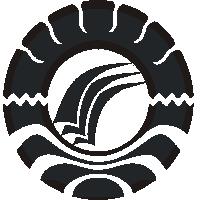 SKRIPSIPENINGKATAN   HASIL   BELAJAR   SISWA   KELAS   IV   DALAM  MATA PELAJARAN  IPA  MELALUI  MODEL  PEMBELAJARANKOOPERATIF TEKNIK TEAMS GAMES TOURNAMENT (TGT) DI  SD  INPRES  KASSI-KASSI  I  KECAMATANRAPPOCINI KOTA MAKASSARMUTMAINNAPROGRAM STUDI PENDIDIKAN GURU SEKOLAH DASAR FAKULTAS ILMU PENDIDIKAN UNIVERSITAS NEGERI MAKASSAR2012